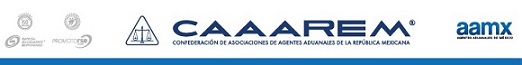 G-0001/2018
México D.F., a 2 de Enero de 2018
Resolución anticipada: 
A TODA LA COMUNIDAD DE COMERCIO EXTERIOR y ADUANAL:

Hacemos de su conocimiento que el SAT dio a conocer el 30/12/2017 en su portal de internet, la Resolución citada al rubro, cuya entrada en vigor será al día siguiente de su publicación.

A continuación, detallamos lo más relevante de esta Resolución.Actualización de multas y cantidades que establece la Ley y su Reglamento (Anexo 2) (Regla 1.1.7.) 
Se adiciona la fracción VI, a efecto de dar a conocer el procedimiento mediante el cual se realiza la actualización de multas y cantidades establecidas en el Anexo 2 (Multas y cantidades actualizadas que establece la Ley Aduanera y su Reglamento, vigentes a partir del 1 de enero de 2018).Pago del aprovechamiento de los autorizados para prestar los servicios de prevalidación electrónica (1.8.3.)
Se modifica esta Regla, para establecer que el aprovechamiento al que están obligadas a pagar las personas autorizadas, por la prestación del servicio de prevalidación electrónica de datos, incluida la contraprestación que se pagará a estas últimas por cada pedimento que prevaliden será de $260.00 (anteriormente señalaba un monto de $230.00).Importación de bienes enviados por Jefes de Estado o Gobiernos extranjeros (3.3.7.)
Respecto a esta regla, se modifica la misma para disponer que los Agentes Aduanales que efectúen operaciones de Jefes de Estado o Gobiernos Extranjeros tendrán derecho a una contraprestación de $330.00 (antes se mencionaba un monto de $290.00). 

Para pronta referencia se anexa la Resolución anticipada, así como el link para su consulta.http://www.sat.gob.mx/informacion_fiscal/normatividad/Paginas/versiones_anticipadasRGCE_2018.aspx

Res. anticipada 301217.pdfATENTAMENTE


RUBEN DARIO RODRIGUEZ LARIOS
DIRECTOR GENERAL
RUBRICA